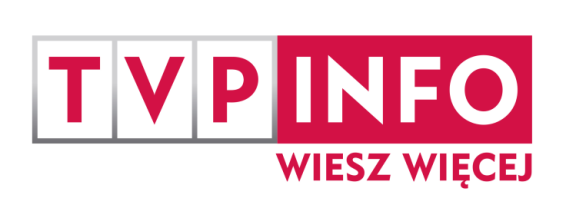 WIOSNA 2019Nowością w wiosennej ramówce TVP INFO będzie program informacyjny „INFO RAPORT”.INFO RAPORT PREMIERAponiedziałek – piątek, godz.12.0090-minutowy program informacyjny, prowadzony przez duet prezenterów. Będzie zawierał relacje na żywo m.in. z Sejmu, z kraju i ze świata, wejścia redakcji zagranicznej, rozmowy z zaproszonymi ekspertami oraz obszerne skróty najciekawszych fragmentów programów publicystycznych TVP INFO z poprzedniego wieczoru: „O co chodzi”, „O tym się mówi”, „Gość Wiadomości”, „Minęła Dwudziesta”, „Kasta” oraz porannych: „Jedziemy”, „Minęła 8” i „Minęła 9”. W poniedziałki także fragmenty programów weekendowych, m.in. „W pełnym świetle” i „Strefa Starcia”. 